Олимпиада по шахматам (для детей 9-10 лет)Представь, что ты играешь с чемпионом мира Магнусом Карлсеном и хочешь его обыграть. В каждом положении догадайся, какими ты играешь, – белыми или чёрными – если известно, что ты можешь поставить чемпиону мат в три хода. Трёхходовый вариант решения запиши с помощью краткой шахматной нотации в прямоугольниках, нарисованных под диаграммами.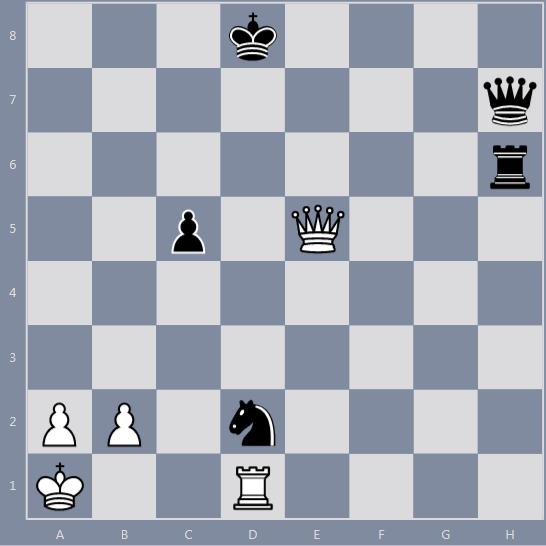 Задача № 11.                          2.                               3.                          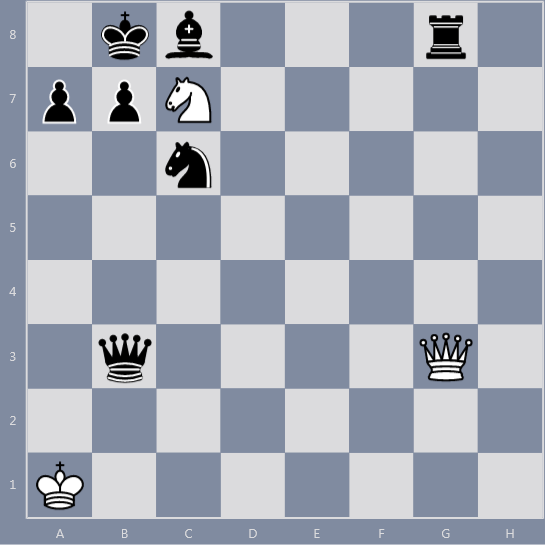 Задача № 21.                          2.                               3.                          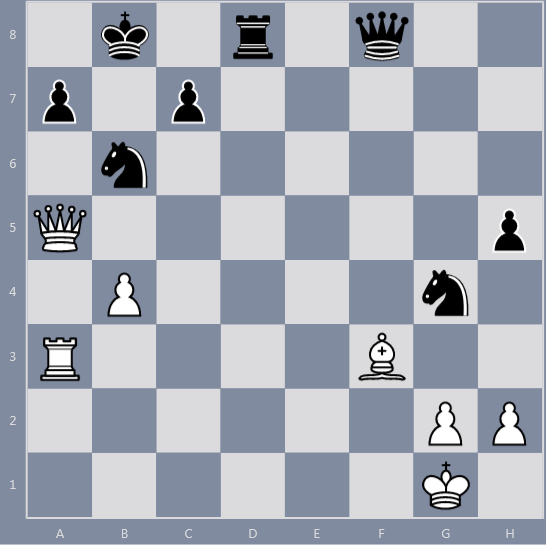 Задача № 31.                          2.                               3.                          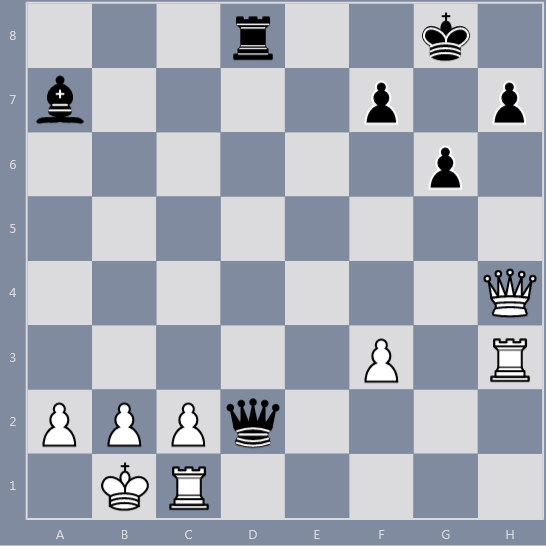 Задача № 41.                          2.                               3.                          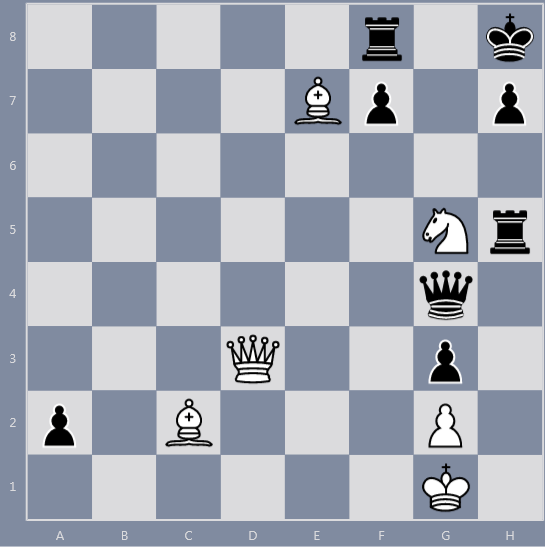 Задача № 5 1.                          2.                               3.                          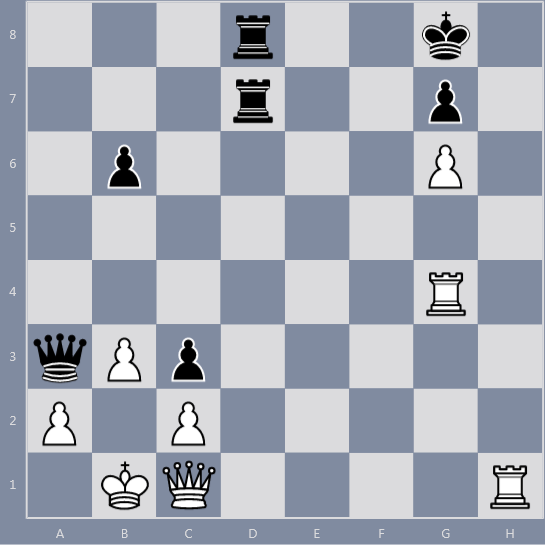 Задача № 6 1.                          2.                               3.                          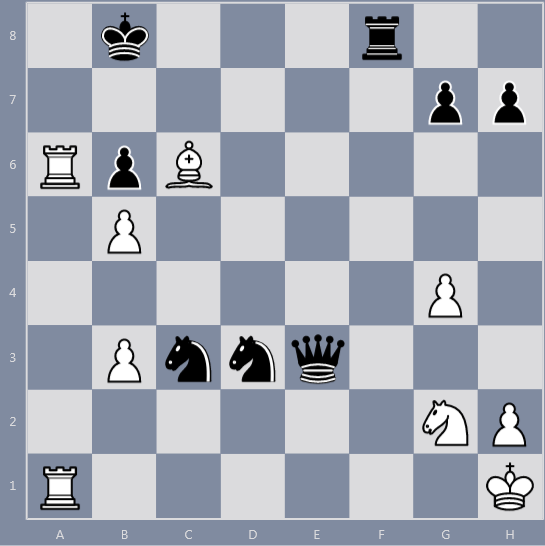 Задача № 7 1.                          2.                               3.                          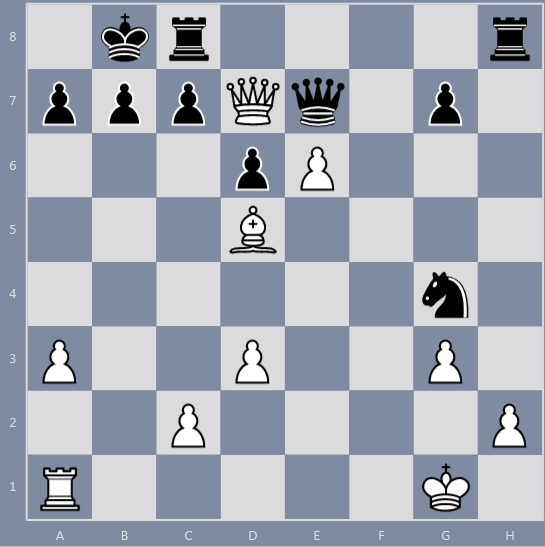 Задача № 8 1.                          2.                               3.                          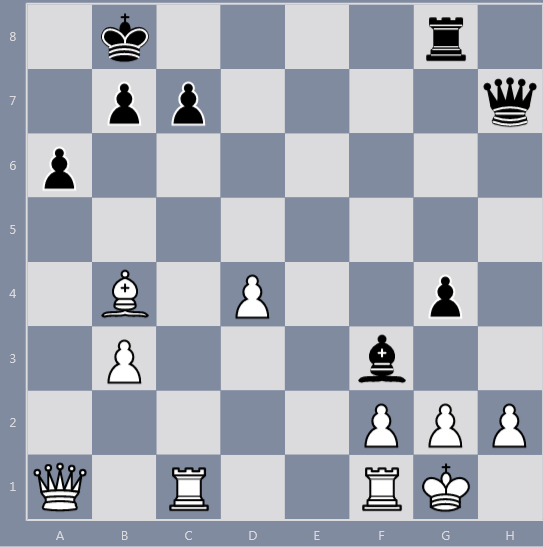 Задача № 9 1.                          2.                               3.                          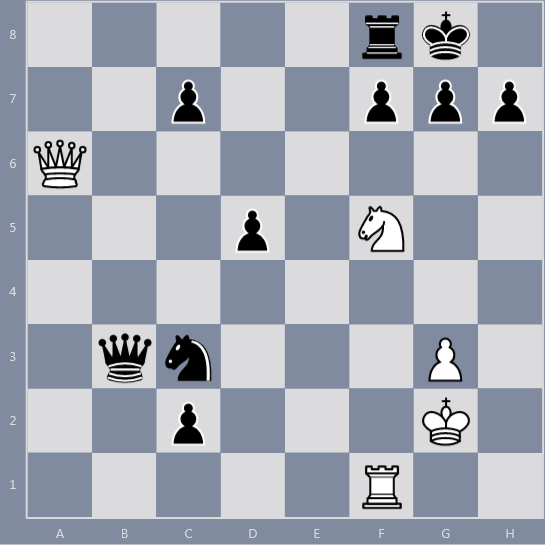 Задача № 10 1.                          2.                               3.                          